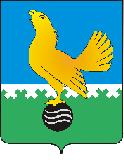 Территориальная избирательная комиссия ГОРОДА ПЫТЬ-ЯХАПОСТАНОВЛЕНИЕО регистрации уполномоченного представителя по финансовым вопросам кандидата в депутаты Думы города Пыть-Яха шестого созыва, по многомандатному избирательному округу № 4Миржамолова Ильёса ИсроиловичаРассмотрев документы, представленные 15 июля 2019 года в территориальную избирательную комиссию города Пыть-Яха для регистрации уполномоченного представителя по финансовым вопросам кандидата в депутаты Думы города Пыть-Яха по многомандатному избирательному округу № 4 Миржамоловым Ильёсом Исроиловичем, в соответствии с пунктом 10 статьи 24 Федерального закона от 12 июня 2002 года №  67-ФЗ “Об основных гарантиях избирательных прав и права на участие в референдуме граждан Российской Федерации”, постановлением Избирательной комиссии Ханты-Мансийского автономного округа-Югры от 19 февраля 2007 года № 558 «О возложении полномочий», постановления территориальной избирательной комиссии города Пыть-Яха от 17 июня 2019 года № 107/510 «О возложении полномочий окружной избирательной комиссии многомандатного избирательного округа № 4 при проведении дополнительных выборов депутатов Думы города Пыть-Яха шестого созыва», руководствуясь пунктом 3 статьи 58 Федерального закона от 12 июня 2002 года № 67-ФЗ « Об основных гарантиях избирательных прав и права на участите в референдуме граждан Российской Федерации», пунктом 6 статьи 8 Закона Ханты-Мансийского автономного округа-Югры от 30 сентября 2011 года № 81-оз «О выборах депутатов представительного органа муниципального образования в Ханты-Мансийском автономном округе-Югре», территориальная избирательная комиссия города Пыть-Яха постановляет: Зарегистрировать Плотникову Елену Владимировну уполномоченным представителем по финансовым вопросам кандидата в депутаты Думы города Пыть-Яха шестого созыва по многомандатному избирательному округу № 4 Миржамолова Ильёса Исроиловича.Выдать Плотниковой Елене Владимировне удостоверение установленного образца. Копию настоящего постановления выдать кандидату Миржамолову Ильёсу Исроиловичу. Разместить настоящее постановление на официальном сайте администрации города во вкладке «Информация» на странице «Территориальная избирательная комиссия».Контроль за исполнением настоящего постановления возложить на председателя территориальной комиссии города Пыть-Яха          Балабанову Т.С.Председатель территориальной избирательной комиссии города Пыть-Яха				                          Т.С.БалабановаИсполняющий обязанности секретаря территориальной избирательной комиссии города Пыть-Яха   		                                                В.Н.Бехтерева 